РЕСПУБЛИКА БУРЯТИЯЗАКОНОБ ОКАЗАНИИ БЕСПЛАТНОЙ ЮРИДИЧЕСКОЙ ПОМОЩИ В РЕСПУБЛИКЕБУРЯТИЯПринятНародным ХураломРеспублики Бурятия6 декабря 2012 годаСтатья 1. Предмет регулирования настоящего Закона1. Настоящий Закон в соответствии с Конституцией Российской Федерации, федеральным законом, регулирующим общие принципы организации публичной власти в субъектах Российской Федерации, Федеральным законом "О бесплатной юридической помощи в Российской Федерации", Федеральным законом "Об адвокатской деятельности и адвокатуре в Российской Федерации", иными федеральными законами, Конституцией Республики Бурятия, законами Республики Бурятия устанавливает дополнительные гарантии реализации права граждан Российской Федерации (далее - граждане) на получение бесплатной квалифицированной юридической помощи в Республике Бурятия.(в ред. Закона Республики Бурятия от 29.04.2022 N 2032-VI)В случаях, предусмотренным настоящим Законом, действие настоящего Закона распространяется также на иностранных граждан и лиц без гражданства, которые приравниваются к гражданам, указанным в абзаце первом настоящей части.(абзац введен Законом Республики Бурятия от 07.07.2022 N 2164-VI)2. Основные понятия и термины, используемые в настоящем Законе, применяются в том же значении, что и в Федеральном законе от 21 ноября 2011 года N 324-ФЗ "О бесплатной юридической помощи в Российской Федерации" (далее - Федеральный закон).Статья 2. Полномочия органов государственной власти Республики Бурятия в области обеспечения граждан бесплатной юридической помощью1. К полномочиям Народного Хурала Республики Бурятия в области обеспечения граждан бесплатной юридической помощью относятся:1) принятие законов Республики Бурятия в области обеспечения граждан бесплатной юридической помощью;2) осуществление контроля за исполнением на территории Республики Бурятия законов Республики Бурятия в области обеспечения граждан бесплатной юридической помощью;3) осуществление иных полномочий в соответствии с законодательством Российской Федерации и законодательством Республики Бурятия.2. К полномочиям Правительства Республики Бурятия в области обеспечения граждан бесплатной юридической помощью относятся:1) реализация в Республике Бурятия государственной политики в области обеспечения граждан бесплатной юридической помощью;2) определение уполномоченного органа исполнительной власти Республики Бурятия в области обеспечения граждан бесплатной юридической помощью (далее - уполномоченный орган);3) определение органов исполнительной власти Республики Бурятия и подведомственных им учреждений, входящих в государственную систему бесплатной юридической помощи, и установление их компетенции;4) определение порядка взаимодействия участников государственной системы бесплатной юридической помощи в пределах полномочий, установленных Федеральным законом;5) установление порядка направления Адвокатской палатой Республики Бурятия в уполномоченный орган ежегодного доклада и сводного отчета об оказании адвокатами бесплатной юридической помощи в рамках государственной системы бесплатной юридической помощи;6) определение размера и порядка оплаты труда адвокатов, являющихся участниками государственной системы бесплатной юридической помощи и оказывающих бесплатную юридическую помощь гражданам, указанным в статье 4 настоящего Закона, и компенсации расходов адвокатов на оказание указанной помощи;7) оказание в пределах своих полномочий содействия развитию негосударственной системы бесплатной юридической помощи и обеспечение ее поддержки.3. Полномочия, предусмотренные частью 2 настоящей статьи, осуществляются Правительством Республики Бурятия, органами исполнительной власти Республики Бурятия в пределах их компетенции.4. К полномочиям уполномоченного органа относятся:1) разработка предложений по вопросам формирования и реализации государственной политики в области обеспечения граждан бесплатной юридической помощью, функционирования и развития государственной системы бесплатной юридической помощи, а также по вопросам правового информирования и правового просвещения населения;2) участие в разработке проектов нормативных правовых актов Главы Республики Бурятия и Правительства Республики Бурятия, касающихся функционирования и развития государственной и негосударственной систем бесплатной юридической помощи;3) ежегодное опубликование в сроки, установленные Федеральным законом, списка адвокатов, являющихся участниками государственной системы бесплатной юридической помощи, с указанием регистрационных номеров адвокатов в реестре адвокатов Республики Бурятия, а также адвокатских образований, в которых адвокаты осуществляют свою профессиональную деятельность, в средствах массовой информации и размещение этого списка на своем официальном сайте в информационно-телекоммуникационной сети "Интернет";4) ежегодное заключение с Адвокатской палатой Республики Бурятия в сроки, установленные Федеральным законом, соглашения об оказании бесплатной юридической помощи адвокатами, являющимися участниками государственной системы бесплатной юридической помощи.Статья 3. Участники государственной системы бесплатной юридической помощи1. Участниками государственной системы бесплатной юридической помощи являются:1) органы исполнительной власти Республики Бурятия и подведомственные им учреждения;2) адвокаты, привлекаемые к участию в государственной системе бесплатной юридической помощи;3) нотариусы, привлекаемые к участию в государственной системе бесплатной юридической помощи.(п. 3 введен Законом Республики Бурятия от 07.03.2014 N 290-V)2. Органы исполнительной власти Республики Бурятия и подведомственные им учреждения, входящие в государственную систему бесплатной юридической помощи (далее - органы исполнительной власти Республики Бурятия и подведомственные им учреждения), определяются Правительством Республики Бурятия.3. Адвокаты привлекаются к участию в деятельности государственной системы бесплатной юридической помощи в порядке, предусмотренном вышеназванным Федеральным законом и Федеральным законом от 31 мая 2002 года N 63-ФЗ "Об адвокатской деятельности и адвокатуре в Российской Федерации".4. Нотариусы привлекаются к участию в деятельности государственной системы бесплатной юридической помощи в порядке, предусмотренном Федеральным законом и Основами законодательства Российской Федерации о нотариате.(часть 4 введена Законом Республики Бурятия от 07.03.2014 N 290-V)Статья 4. Категории граждан, имеющих право на получение бесплатной юридической помощи в рамках государственной системы бесплатной юридической помощи(в ред. Закона Республики Бурятия от 27.11.2015 N 1487-V)1. Право на получение бесплатной юридической помощи в рамках государственной системы бесплатной юридической помощи имеют граждане, перечисленные в статье 20 Федерального закона, а также следующие категории граждан:(в ред. Закона Республики Бурятия от 29.04.2023 N 2609-VI)1) неработающие граждане, получающие трудовую пенсию по старости;2) граждане, признанные в установленном законом порядке безработными, если они обращаются за оказанием бесплатной юридической помощи по вопросам, связанным с отказом работодателя в заключении трудового договора, повлекшим нарушение гарантий, установленных Трудовым кодексом Российской Федерации, восстановлением на работе, взысканием заработка, в том числе за время вынужденного прогула, компенсацией морального вреда, причиненного неправомерными действиями (бездействием) работодателя, установлением и взысканием пособия по безработице;3) граждане, имеющие трех и более детей в возрасте до восемнадцати лет (в том числе усыновленных);4) одинокие родители, воспитывающие ребенка (детей) в возрасте до четырнадцати лет и (или) ребенка-инвалида (детей-инвалидов) в возрасте до восемнадцати лет;5) несовершеннолетние, осужденные без изоляции от общества, а также их законные представители, если они обращаются за оказанием бесплатной юридической помощи по вопросам, связанным с обеспечением и защитой прав и законных интересов таких несовершеннолетних;6) граждане - участники долевого строительства в отношении объектов недвижимости, включенных в единый реестр проблемных объектов и расположенных на территории Республики Бурятия, - по вопросам, связанным с защитой прав в сфере долевого строительства;(п. 6 в ред. Закона Республики Бурятия от 26.12.2022 N 2454-VI)7) супруга (супруг) погибшего (умершего) участника, инвалида Великой Отечественной войны, не вступившая (не вступивший) в повторный брак;(п. 7 введен Законом Республики Бурятия от 14.07.2020 N 1026-VI)8) лица, которые относились к категории детей-сирот и детей, оставшихся без попечения родителей, лиц из числа детей-сирот и детей, оставшихся без попечения родителей, и достигли возраста 23 лет, - по вопросам включения в список детей-сирот и детей, оставшихся без попечения родителей, лиц из числа детей-сирот и детей, оставшихся без попечения родителей, лиц, указанных в пункте 9 статьи 8 Федерального закона от 21 декабря 1996 года N 159-ФЗ "О дополнительных гарантиях по социальной поддержке детей-сирот и детей, оставшихся без попечения родителей", которые подлежат обеспечению жилыми помещениями;(п. 8 введен Законом Республики Бурятия от 14.07.2020 N 1026-VI)9) граждане Российской Федерации, Украины, Донецкой Народной Республики, Луганской Народной Республики и лица без гражданства, постоянно проживавшие на территориях Украины, Донецкой Народной Республики, Луганской Народной Республики, вынужденно покинувшие территории Украины, Донецкой Народной Республики, Луганской Народной Республики после 18 февраля 2022 года и прибывшие на территорию Республики Бурятия.(п. 9 введен Законом Республики Бурятия от 07.07.2022 N 2164-VI)10) военнослужащие, лица, призванные на военную службу по мобилизации в Вооруженные Силы Российской Федерации, лица, проходящие службу в войсках национальной гвардии Российской Федерации и имеющие специальное звание полиции, принимающие (принимавшие) участие в специальной военной операции на территориях Украины, Донецкой Народной Республики, Луганской Народной Республики, Запорожской области и Херсонской области (далее - специальная военная операция), а также члены их семей;(п. 10 в ред. Закона Республики Бурятия от 29.04.2023 N 2609-VI)11) лица, заключившие контракт о добровольном содействии в выполнении задач, возложенных на Вооруженные Силы Российской Федерации, и принимающие (принимавшие) участие в специальной военной операции (далее - лица, пребывающие в добровольческих формированиях), а также члены их семей;(п. 11 введен Законом Республики Бурятия от 29.04.2023 N 2609-VI)12) лица, освобожденные из мест лишения свободы, зарегистрированные по месту пребывания и (или) по месту жительства на территории Республики Бурятия, если они обращаются за оказанием бесплатной юридической помощи в течение шести месяцев со дня освобождения по вопросам, связанным с отказом работодателя в заключении трудового договора, нарушающим гарантии, установленные Трудовым кодексом Российской Федерации, признания гражданина безработным и установления пособия по безработице, регистрационного учета по месту жительства, заключения, изменения, расторжения, признания недействительными сделок с недвижимым имуществом, государственной регистрации прав на недвижимое имущество и сделок с ним (в случае, если квартира, жилой дом или их части являются единственным жилым помещением такого гражданина).(п. 12 введен Законом Республики Бурятия от 06.07.2023 N 2708-VI)2. Под членами семьи в пунктах 10 и 11 части 1 настоящей статьи понимаются:супруга (супруг), состоящие в зарегистрированном браке;дети;родители;не вступившие в повторный брак вдова (вдовец) военнослужащего, лица, призванного на военную службу по мобилизации в Вооруженные Силы Российской Федерации, лица, проходившего службу в войсках национальной гвардии Российской Федерации и имевшего специальное звание полиции, лица, пребывавшего в добровольческом формировании, погибшего (умершего) вследствие участия в специальной военной операции.(часть 2 введена Законом Республики Бурятия от 29.04.2023 N 2609-VI)Статья 5. Перечень документов, необходимых для получения гражданами бесплатной юридической помощи1. Для получения бесплатной юридической помощи гражданами представляются следующие документы:1) заявление об оказании бесплатной юридической помощи с указанием вида необходимой бесплатной юридической помощи и основания ее предоставления;(в ред. Закона Республики Бурятия от 13.11.2014 N 793-V)2) паспорт гражданина Российской Федерации или иной документ, удостоверяющий его личность, либо документ, удостоверяющий личность иностранного гражданина или лица без гражданства;(в ред. Закона Республики Бурятия от 07.07.2022 N 2164-VI)3) документы, обосновывающие требования граждан об оказании бесплатной юридической помощи, в случаях, предусмотренных статьей 20 Федерального закона.2. Для получения бесплатной юридической помощи, помимо документов, предусмотренных частью 1 настоящей статьи, дополнительно представляются:1) малоимущими гражданами - справка, подтверждающая, что среднедушевой доход семьи или одиноко проживающего гражданина ниже величины прожиточного минимума, установленного в Республике Бурятия;2) инвалидами I и II группы, детьми-инвалидами - справка, выданная федеральным государственным учреждением медико-социальной экспертизы, подтверждающая факт установления инвалидности (предоставляется в случае отсутствия сведений об инвалидности, содержащихся в федеральном реестре инвалидов);(в ред. Закона Республики Бурятия от 04.12.2020 N 1197-VI)3) ветеранами Великой Отечественной войны, Героями Российской Федерации, Героями Советского Союза, Героями Социалистического Труда, Героями Труда Российской Федерации - удостоверение, подтверждающее их принадлежность к указанным категориям;(в ред. Закона Республики Бурятия от 07.03.2014 N 290-V)4) детьми-сиротами, детьми, оставшимися без попечения родителей, лицами из числа детей-сирот и детей, оставшихся без попечения родителей, лицами, желающими принять на воспитание в свою семью ребенка, оставшегося без попечения родителей, если они обращаются за оказанием бесплатной юридической помощи по вопросам, связанным с устройством ребенка на воспитание в семью, усыновителями, если они обращаются за оказанием бесплатной юридической помощи по вопросам, связанным с обеспечением и защитой прав и законных интересов усыновленных детей, их представителями - справка, выданная органом опеки и попечительства по месту жительства, подтверждающая указанный статус;(в ред. Закона Республики Бурятия от 07.03.2014 N 290-V)5) лицами пожилого возраста, инвалидами (детьми-инвалидами), проживающими в организациях социального обслуживания, предоставляющих социальные услуги в стационарной форме, - справка, выданная администрацией организации о нахождении гражданина в данной организации, с указанием статуса гражданина;(в ред. Закона Республики Бурятия от 07.05.2016 N 1775-V)6) несовершеннолетними, содержащимися в учреждениях системы профилактики безнадзорности и правонарушений несовершеннолетних, и несовершеннолетними, отбывающими наказание в местах лишения свободы, а также их представителями - справка, выданная администрацией учреждения, о нахождении несовершеннолетнего в данном учреждении;7) лицами, страдающими психическими расстройствами, их представителями - справка, выданная медицинской организацией, о нахождении гражданина на учете в данной организации;(п. 7 в ред. Закона Республики Бурятия от 07.03.2014 N 290-V)8) гражданами, признанными судом недееспособными, их представителями - решение суда о признании гражданина недееспособным;9) гражданами, пострадавшими в результате чрезвычайной ситуации:а) супругом (супругой), состоявшим (состоявшей) в зарегистрированном браке с погибшим (умершим) на день гибели (смерти) в результате чрезвычайной ситуации, детьми, родителями погибшего (умершего) в результате чрезвычайной ситуации, - документы, подтверждающие супружеские или родственные отношения;б) лицами, находившимися на полном содержании погибшего (умершего) в результате чрезвычайной ситуации или получавшими от него помощь, которая была для них постоянным и основным источником средств к существованию, а также иными лицами, признанными иждивенцами в порядке, установленном законодательством Российской Федерации, - документы, подтверждающие факт нахождения на иждивении (справка жилищных органов, справка о доходах всех членов семьи и иные документы, содержащие требуемые сведения, а в необходимых случаях - решение суда об установлении данного факта);в) гражданами, здоровью которых причинен вред в результате чрезвычайной ситуации, - справка, выданная медицинской организацией, о причинении вреда здоровью;г) гражданами, лишившимися жилого помещения либо утратившими полностью или частично, иного имущества либо документов в результате чрезвычайной ситуации, - справка органов местного самоуправления в Республике Бурятия, подтверждающая утрату гражданами жилого помещения полностью или частично иное имущество либо документы в результате чрезвычайной ситуации;(п. 9 введен Законом Республики Бурятия от 13.11.2014 N 793-V)10) неработающими гражданами, получающими трудовую пенсию по старости, - пенсионное удостоверение, трудовая книжка и (или) сведения о трудовой деятельности, оформленные в установленном законодательством порядке;(п. 10 введен Законом Республики Бурятия от 27.11.2015 N 1487-V; в ред. Закона Республики Бурятия от 04.12.2020 N 1197-VI)11) гражданами, признанными в установленном порядке безработными, - документ органа службы занятости населения, подтверждающий признание гражданина, зарегистрированного в целях поиска подходящей работы, безработным;(п. 11 введен Законом Республики Бурятия от 27.11.2015 N 1487-V)12) гражданами, имеющими трех и более детей в возрасте до 18 лет (в том числе усыновленных), - свидетельство (свидетельства) о рождении ребенка (детей) и паспорт (паспорта) - для ребенка (детей), достигшего (достигших) возраста 14 лет;(п. 12 введен Законом Республики Бурятия от 27.11.2015 N 1487-V)13) одинокими родителями, воспитывающими ребенка (детей) в возрасте до четырнадцати лет и (или) ребенка-инвалида (детей-инвалидов) в возрасте до восемнадцати лет, - документы, подтверждающие совместное проживание с ребенком (детьми) (справка жилищно-коммунальной службы), свидетельство (свидетельства) о рождении ребенка (детей), паспорт (паспорта) - для ребенка-инвалида (детей-инвалидов), достигшего (достигших) возраста 14 лет, справка, выданная федеральным государственным учреждением медико-социальной экспертизы, подтверждающая факт установления инвалидности;(п. 13 введен Законом Республики Бурятия от 27.11.2015 N 1487-V)14) несовершеннолетними, осужденными без изоляции от общества, а также их законными представителями - копия судебного акта.(п. 14 введен Законом Республики Бурятия от 27.11.2015 N 1487-V)15) лицами, указанными в пункте 6 части 1 статьи 4 настоящего Закона, - договор участия в долевом строительстве, зарегистрированный в установленном порядке в федеральном органе исполнительной власти и его территориальных органах, осуществляющих государственный кадастровый учет, государственную регистрацию прав на недвижимое имущество;(в ред. Законов Республики Бурятия от 26.12.2022 N 2454-VI, от 29.04.2023 N 2609-VI)16) супругой (супругом) погибшего (умершего) участника, инвалида Великой Отечественной войны, не вступившей (не вступившим) в повторный брак, - удостоверение участника, инвалида Великой Отечественной войны, подтверждающее статус погибшего (умершего), свидетельство о браке, свидетельство о смерти погибшего (умершего) участника, инвалида Великой Отечественной войны;(п. 16 введен Законом Республики Бурятия от 14.07.2020 N 1026-VI)17) лицами, которые относились к категории детей-сирот и детей, оставшихся без попечения родителей, лиц из числа детей-сирот и детей, оставшихся без попечения родителей, и достигли возраста 23 лет, - документ, подтверждающий утрату (отсутствие) попечения родителей (единственного родителя);(п. 17 введен Законом Республики Бурятия от 14.07.2020 N 1026-VI)18) лицами, указанными в пункте 9 части 1 статьи 4 настоящего Закона, - документы, подтверждающие постановку на регистрационный (миграционный) учет по месту пребывания на территории Республики Бурятия и (или) по месту жительства на территории Республики Бурятия.(п. 18 введен Законом Республики Бурятия от 07.07.2022 N 2164-VI; в ред. Закона Республики Бурятия от 29.04.2023 N 2609-VI)19) лицами, указанными в пункте 10 части 1 статьи 4 настоящего Закона, - документ, подтверждающий статус военнослужащего, лица, призванного на военную службу по мобилизации в Вооруженные Силы Российской Федерации, лица, проходящего службу в войсках национальной гвардии Российской Федерации и имеющего специальное звание полиции, принимающих (принимавших) участие в специальной военной операции, либо документы, подтверждающие супружеские или родственные отношения (для членов их семей), а также свидетельство о смерти военнослужащего, лица, призванного на военную службу по мобилизации в Вооруженные Силы Российской Федерации, лица, проходившего службу в войсках национальной гвардии Российской Федерации и имевшего специальное звание полиции (для вдов (вдовцов), не вступивших в повторный брак);(п. 19 в ред. Закона Республики Бурятия от 29.04.2023 N 2609-VI)20) лицами, указанными в пункте 11 части 1 статьи 4 настоящего Закона, - документ, подтверждающий факт пребывания лица в добровольческом формировании, либо документы, подтверждающие супружеские или родственные отношения (для членов их семей), а также свидетельство о смерти лица, пребывавшего в добровольческом формировании (для вдов (вдовцов), не вступивших в повторный брак);(п. 20 введен Законом Республики Бурятия от 29.04.2023 N 2609-VI)21) лицами, указанными в пункте 12 части 1 статьи 4 настоящего Закона, - документы, подтверждающие факт освобождения из учреждений уголовно-исполнительной системы Российской Федерации, а также постановку на регистрационный учет по месту пребывания и (или) по месту жительства на территории Республики Бурятия.(п. 21 введен Законом Республики Бурятия от 06.07.2023 N 2708-VI)3. Документы, предусмотренные частями 1 и 2 настоящей статьи, могут быть представлены по просьбе гражданина, имеющего право на получение бесплатной юридической помощи, другим лицом, если гражданин не имеет возможности лично обратиться за получением бесплатной юридической помощи. В этом случае представитель гражданина, помимо указанных в настоящей статье документов, представляет документ, удостоверяющий личность, доверенность, оформленную в установленном федеральным законодательством порядке, или документ, подтверждающий права законного представителя.4. Для получения бесплатной юридической помощи гражданами представляются подлинники документов и их копии, которые заверяются участниками государственной системы бесплатной юридической помощи.Статья 6. Порядок оказания бесплатной юридической помощи органами исполнительной власти Республики Бурятия и подведомственными им учреждениями1. Органы исполнительной власти Республики Бурятия и подведомственные им учреждения оказывают гражданам бесплатную юридическую помощь в виде правового консультирования в устной и письменной форме по вопросам, относящимся к их компетенции, в порядке, установленном законодательством Российской Федерации для рассмотрения обращений граждан.2. Органы исполнительной власти Республики Бурятия и подведомственные им учреждения в рамках предоставленных полномочий оказывают бесплатную юридическую помощь гражданам, нуждающимся в социальной поддержке и социальной защите, указанным в пунктах 3 и 5 части 1 статьи 20 Федерального закона, в виде составления заявлений, жалоб, ходатайств и других документов правового характера и представляют интересы гражданина в судах, государственных и муниципальных органах, организациях, в случаях, предусмотренных Федеральным законом, другими федеральными законами и законами Республики Бурятия.3. При поступлении в орган исполнительной власти Республики Бурятия или подведомственное ему учреждение заявления об оказании бесплатной юридической помощи, содержащего вопросы, решение которых не входит в компетенцию данного органа исполнительной власти Республики Бурятия или подведомственного ему учреждения, в течение 7 рабочих дней со дня регистрации данного заявления орган исполнительной власти Республики Бурятия или подведомственное ему учреждение направляет гражданину или его представителю письменное разъяснение о невозможности оказания ему бесплатной юридической помощи.4. Заявление об оказании бесплатной юридической помощи в виде составления заявлений, жалоб, ходатайств и других документов правового характера, поступившее в органы исполнительной власти Республики Бурятия или подведомственные им учреждения, рассматривается в течение 30 рабочих дней со дня регистрации данного заявления.В случае направления запросов в иные государственные органы, органы местного самоуправления, должностным лицам руководитель органа исполнительной власти Республики Бурятия или подведомственного ему учреждения, должностное лицо либо уполномоченное на то лицо вправе продлить срок рассмотрения заявления, указанного в абзаце первом настоящей части, не более чем на 30 рабочих дней, уведомив о продлении срока его рассмотрения гражданина, направившего заявление об оказании бесплатной юридической помощи.5. По итогам рассмотрения заявления, указанного в части 4 настоящей статьи, органом исполнительной власти Республики Бурятия или подведомственным ему учреждением заявителю направляется письменный ответ с приложением заявления, жалобы, ходатайства или другого документа правового характера, составленного в соответствии с данным заявлением.6. Представление интересов гражданина в судах, государственных и муниципальных органах, организациях осуществляется работниками органов исполнительной власти Республики Бурятия или подведомственных им учреждений в следующих случаях:а) признание гражданина безработным и установление пособия по безработице;б) реабилитация инвалидов.(в ред. Закона Республики Бурятия от 07.03.2014 N 290-V)Статья 7. Порядок принятия решения об оказании в экстренных случаях бесплатной юридической помощи гражданам, оказавшимся в трудной жизненной ситуации1. Органы исполнительной власти Республики Бурятия и подведомственные им учреждения оказывают бесплатную юридическую помощь на территории Республики Бурятия в экстренных случаях гражданам, оказавшимся в трудной жизненной ситуации вследствие чрезвычайной ситуации, террористического акта, в виде правового консультирования в устной и письменной форме по вопросам, относящимся к их компетенции.(в ред. Закона Республики Бурятия от 13.11.2014 N 793-V)2. Для оказания бесплатной юридической помощи лица, указанные в части 1 настоящей статьи, представляют письменное заявление с указанием вида необходимой юридической помощи (за исключением случаев оказания юридической помощи в виде правового консультирования в устной форме), документы, подтверждающие их нахождение в трудной жизненной ситуации, паспорт или иной документ, удостоверяющий личность гражданина Российской Федерации.3. Органы исполнительной власти Республики Бурятия и подведомственные им учреждения оказывают бесплатную юридическую помощь в срок не более трех рабочих дней со дня обращения гражданина.Статья 8. Оказание гражданам бесплатной юридической помощи адвокатами, являющимися участниками государственной системы бесплатной юридической помощи1. Адвокаты, являющиеся участниками государственной системы бесплатной юридической помощи, осуществляют правовое консультирование в устной и письменной форме граждан, указанных в статье 4 настоящего Закона, составляют для них заявления, жалобы, ходатайства и другие документы правового характера и представляют интересы таких граждан в судах, государственных и муниципальных органах, организациях в случаях, предусмотренных частями 2 и 3 статьи 20 Федерального закона, и по вопросам, предусмотренным частью 1 статьи 21 Федерального закона.2. Адвокаты направляют в Адвокатскую палату Республики Бурятия отчеты об оказании ими бесплатной юридической помощи в рамках государственной системы бесплатной юридической помощи.3. Адвокатская палата Республики Бурятия направляет в уполномоченный орган ежегодный сводный отчет об оказании адвокатами бесплатной юридической помощи в рамках государственной системы бесплатной юридической помощи.Статья 9. Финансирование мероприятий, связанных с оказанием бесплатной юридической помощи в Республике Бурятия1. Финансирование мероприятий, связанных с оказанием бесплатной юридической помощи в Республике Бурятия, возлагается на органы государственной власти Республики Бурятия и подведомственные им учреждения и осуществляется за счет средств республиканского бюджета.2. Адвокаты, являющиеся участниками государственной системы бесплатной юридической помощи и оказывающие бесплатную юридическую помощь гражданам, указанным в статье 4 настоящего Закона, имеют право на оплату труда и компенсацию расходов, связанных с правовым консультированием в устной и письменной форме, составлением заявлений, жалоб, ходатайств и других документов правового характера, представлением в судах, государственных и муниципальных органах, организациях интересов граждан, которые осуществляются в пределах средств, предусмотренных на указанные цели законом Республики Бурятия о республиканском бюджете на очередной финансовый год и на плановый период.3. Размер и порядок оплаты труда адвокатов, являющихся участниками государственной системы бесплатной юридической помощи и оказывающих бесплатную юридическую помощь гражданам, указанным в статье 4 настоящего Закона, и компенсации расходов адвокатов на оказание указанной помощи определяются Правительством Республики Бурятия.Статья 10. Правовое информирование и правовое просвещение населения(в ред. Закона Республики Бурятия от 07.07.2015 N 1172-V)1. В целях правового информирования и правового просвещения населения органы исполнительной власти Республики Бурятия и подведомственные им учреждения, должностные лица обязаны размещать в местах, доступных для граждан, в средствах массовой информации, в информационно-телекоммуникационной сети Интернет следующую информацию:1) порядок и случаи оказания бесплатной юридической помощи;2) содержание, пределы осуществления, способы реализации и защиты гарантированных законодательством Российской Федерации прав, свобод и законных интересов граждан, прав и законных интересов юридических лиц, содержание обязанностей граждан и юридических лиц и пределы исполнения таких обязанностей;3) компетенция и порядок деятельности государственных органов Республики Бурятия и подведомственных им учреждений, полномочия их должностных лиц;4) правила оказания государственных услуг;5) основания, условия и порядок обжалования решений и действий государственных органов, подведомственных им учреждений и их должностных лиц;6) порядок совершения гражданами юридически значимых действий и типичные юридические ошибки при совершении таких действий.2. Адвокатская палата Республики Бурятия осуществляет правовое информирование и правовое просвещение населения по вопросам, предусмотренным пунктами 1, 2, 5 и 6 части 1 настоящей статьи.3. Нотариальная палата Республики Бурятия осуществляет правовое информирование и правовое просвещение населения по вопросам, предусмотренным пунктами 1, 2 и 6 части 1 настоящей статьи.Статья 11. Переходные положения1. Положения частей 2 и 3 статьи 8 настоящего Закона подлежат применению после утверждения федеральным органом исполнительной власти формы и сроков представления в адвокатскую палату отчета адвоката об оказании бесплатной юридической помощи, а также формы сводного отчета об оказании адвокатами бесплатной юридической помощи, представляемой адвокатской палатой.2. Правительству Республики Бурятия до 1 марта 2013 года определить размер и порядок оплаты труда адвокатов, являющихся участниками государственной системы бесплатной юридической помощи, и компенсации расходов адвокатов на оказание указанной помощи, а также привести нормативно-правовые акты в соответствие с положениями настоящего Закона.3. Нормативные правовые акты Республики Бурятия до приведения их в соответствие с настоящим Законом применяются в части, не противоречащей настоящему Закону.Статья 12. Вступление в силу настоящего ЗаконаНастоящий Закон вступает в силу с 1 января 2013 года.Глава Республики БурятияВ.В.НАГОВИЦЫНг. Улан-Удэ22 декабря 2012 годаN 3081-IV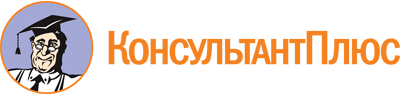 Закон Республики Бурятия от 22.12.2012 N 3081-IV
(ред. от 06.07.2023)
"Об оказании бесплатной юридической помощи в Республике Бурятия"
(принят Народным Хуралом РБ 06.12.2012)Документ предоставлен КонсультантПлюс

www.consultant.ru

Дата сохранения: 27.10.2023
 22 декабря 2012 годаN 3081-IVСписок изменяющих документов(в ред. Законов Республики Бурятия от 07.03.2014 N 290-V,от 13.11.2014 N 793-V, от 07.07.2015 N 1172-V, от 27.11.2015 N 1487-V,от 07.05.2016 N 1775-V, от 11.03.2019 N 302-VI, от 14.07.2020 N 1026-VI,от 04.12.2020 N 1197-VI, от 29.04.2022 N 2032-VI, от 07.07.2022 N 2164-VI,от 04.10.2022 N 2286-VI, от 26.12.2022 N 2454-VI, от 29.04.2023 N 2609-VI,от 06.07.2023 N 2708-VI)Законом Республики Бурятия от 07.07.2022 N 2164-VI ч. 1 дополнена абз. 2, который действует до 31.12.2023 включительно.Законом Республики Бурятия от 07.07.2022 N 2164-VI ст. 4 дополнена п. 9, который действует до 31.12.2023 включительно.Законом Республики Бурятия от 07.07.2022 N 2164-VI в п. 2 внесены изменения, которые действуют до 31.12.2023 включительно.Законом Республики Бурятия от 07.07.2022 N 2164-VI ч. 2 дополнена п. 18, который действует до 31.12.2023 включительно.